FONCTIONS TRIGONOMÉTRIQUES – Chapitre 2/2 Tout le cours en vidéo : https://youtu.be/wJjb3CSS3cg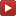 Partie 1 : Cosinus et sinus d'un nombre réel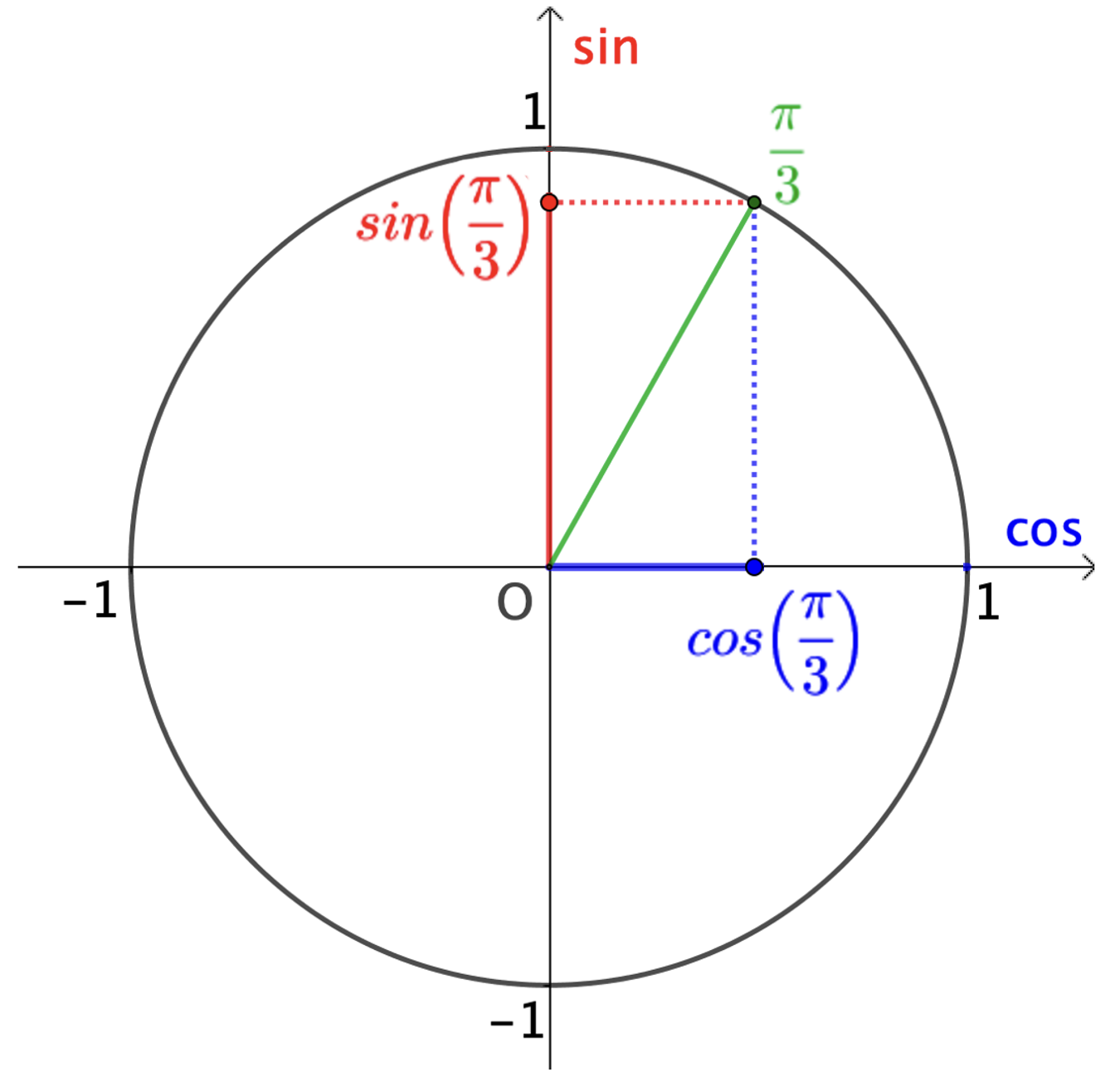 Définitions et propriétésExemple :A l’aide du cercle trigonométrique, il est possible de lire le cosinus et le sinus d’un nombre.Le cosinus se lit sur l’axe des abscisses et le sinus sur l’axe des ordonnées.Définitions : Soit M le point du cercle trigonométrique associé au nombre  (qui est un angle orienté).- Le cosinus de  est l’abscisse de M et on note .- Le sinus de  est l’ordonnée de M et on note .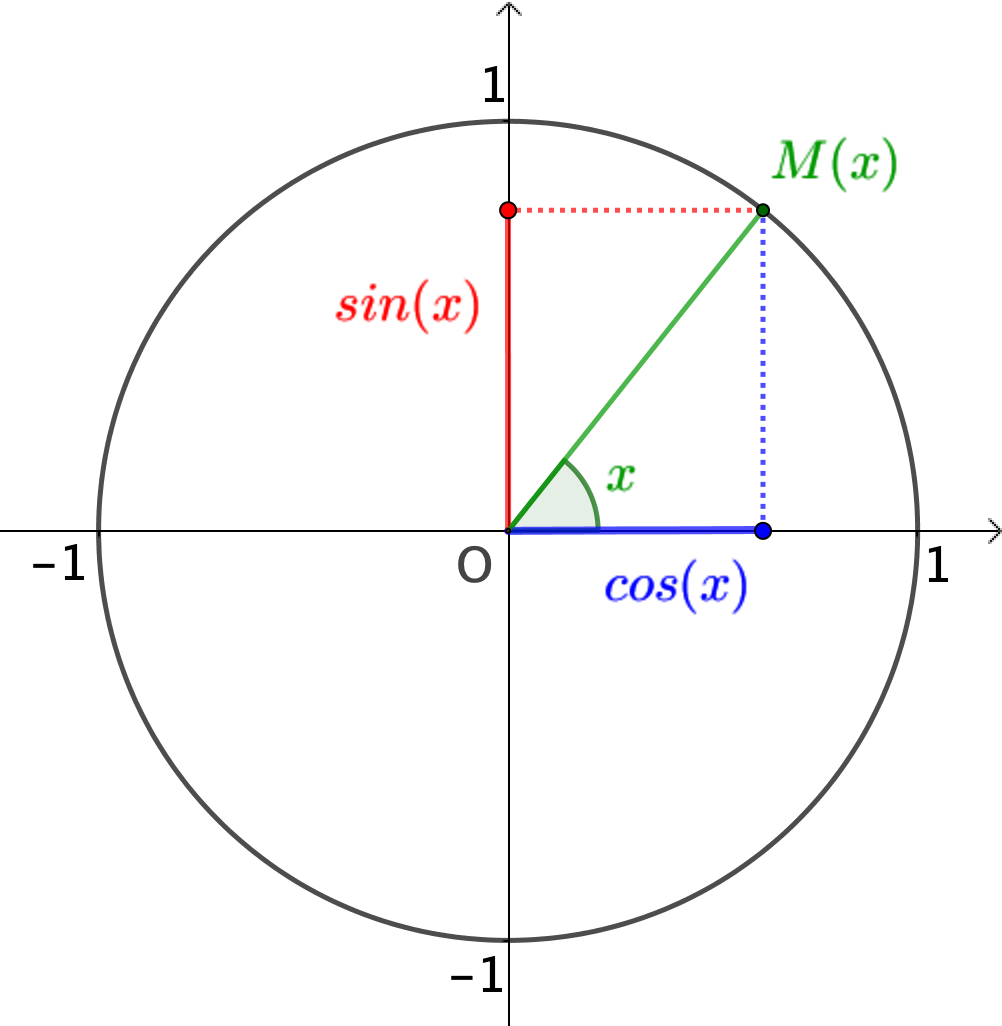 Propriétés : 	et    Remarque : (sin)2, par exemple, se note sin2.Démonstrations : 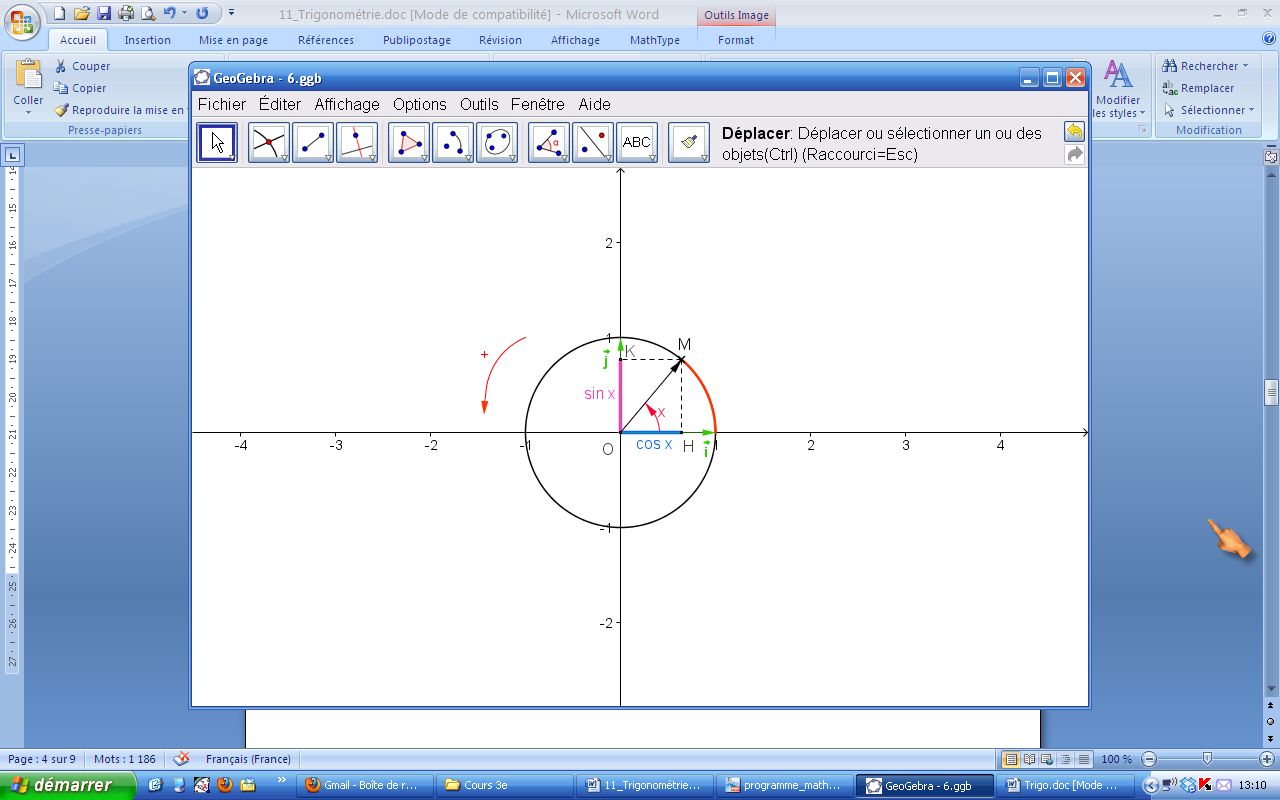 1) Le cercle trigonométrique est de rayon 1 donc : et .2) Dans le triangle OHM rectangle en H, le théorème de Pythagore permet d’établir que :cos2  + sin2   = OM2 = 1.	2) Valeurs remarquables des fonctions sinus et cosinus :  Vidéo : https://youtu.be/ECNX9hnhG9U 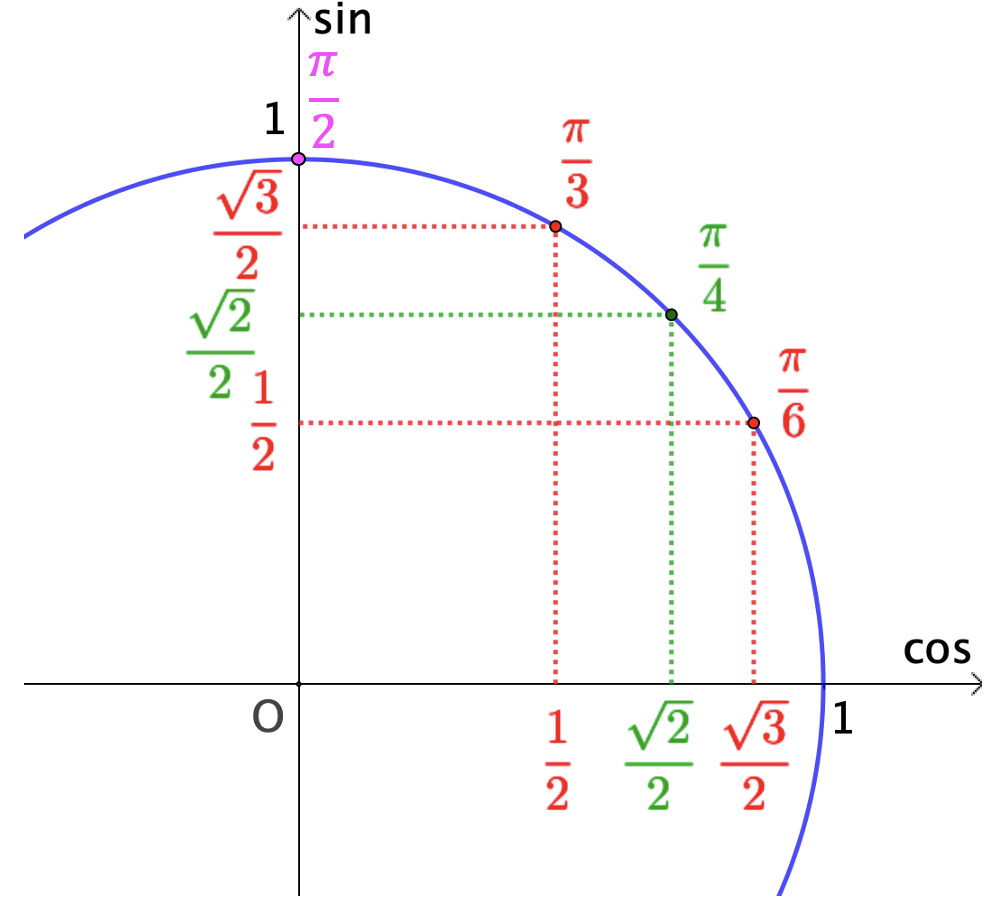 Démonstrations au programme :Démontrons que : : Vidéo https://youtu.be/b2-EQupZUp8La mesure  radian est à égale à la mesure 45°.Le triangle OHM est rectangle est isocèle en H, en effet l’angle  est égal à : 180 – 90 – 45 = 45°.Donc HO = HM et donc : .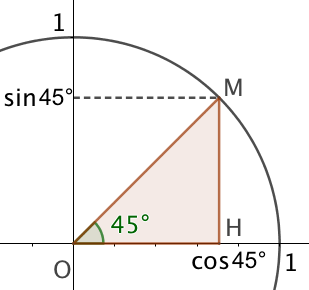 Or, Soit :Démontrons que   et : Vidéo https://youtu.be/4R1i5Vj72LsLa mesure  radian est à égale à la mesure 60°.Le triangle OMA est isocèle en O, en effet OA = OM.Donc les angles   et  sont égaux à : (180 – 60) : 2 = 60°.Le triangle OMA est donc équilatéral. Ainsi, la hauteur (MH) est également une médiatrice du triangle. Elle coupe donc [OA] en son milieu.On a donc : .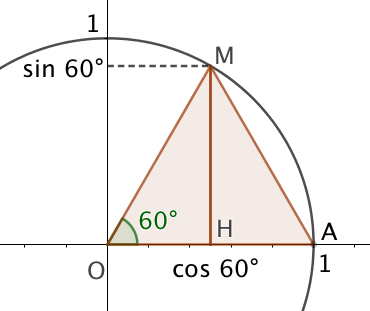 Or, Soit :Méthode : Lire sur le cercle trigonométrique Vidéo https://youtu.be/m6tuif8ZpFY Déterminer la valeur exacte de : a)    b) Correctiona) On sait que .Par symétrie par rapport à l’axe des ordonnées, on en déduit que : .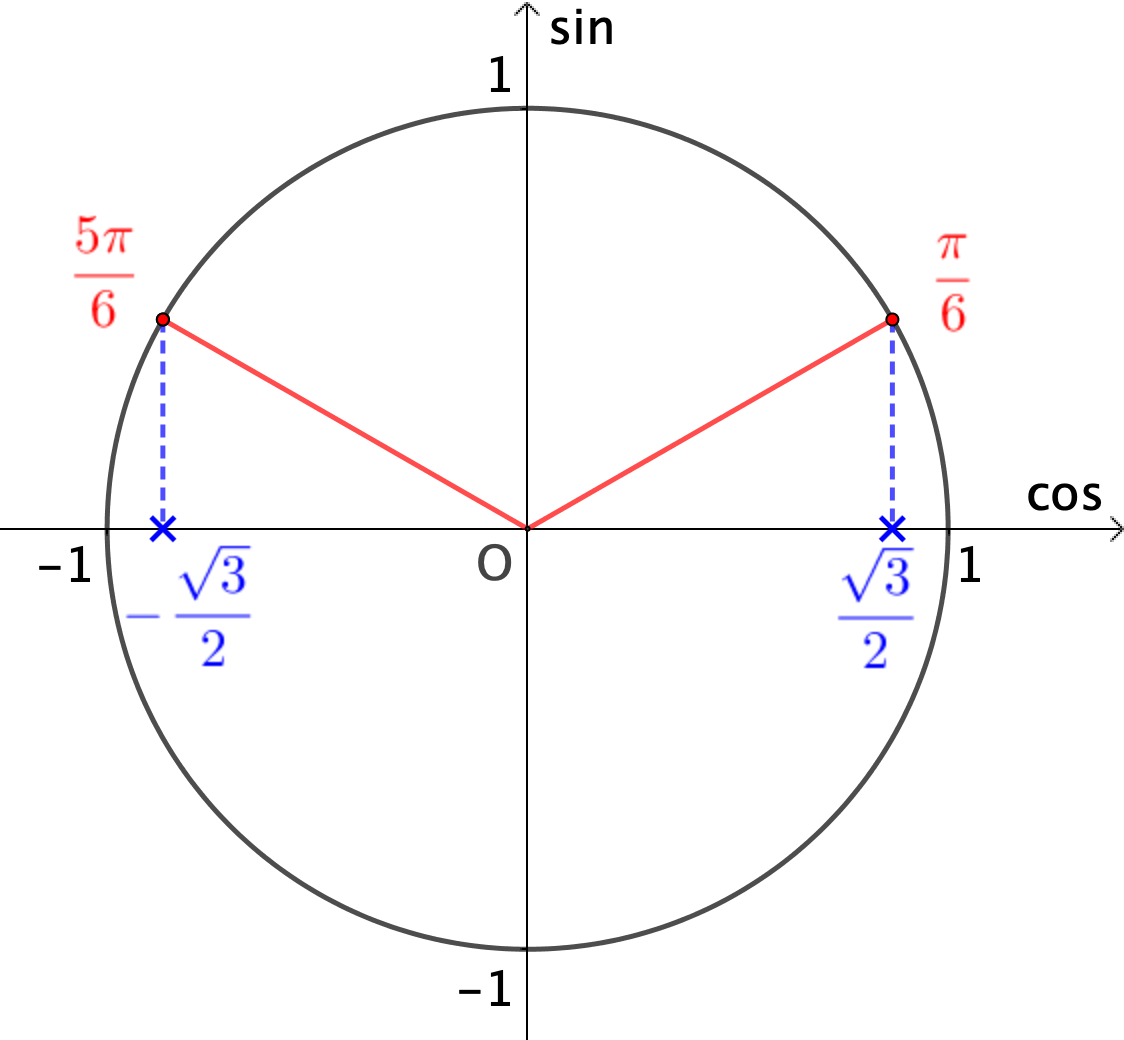 b) On sait que .Par symétrie par rapport à l’origine O, on en déduit que : .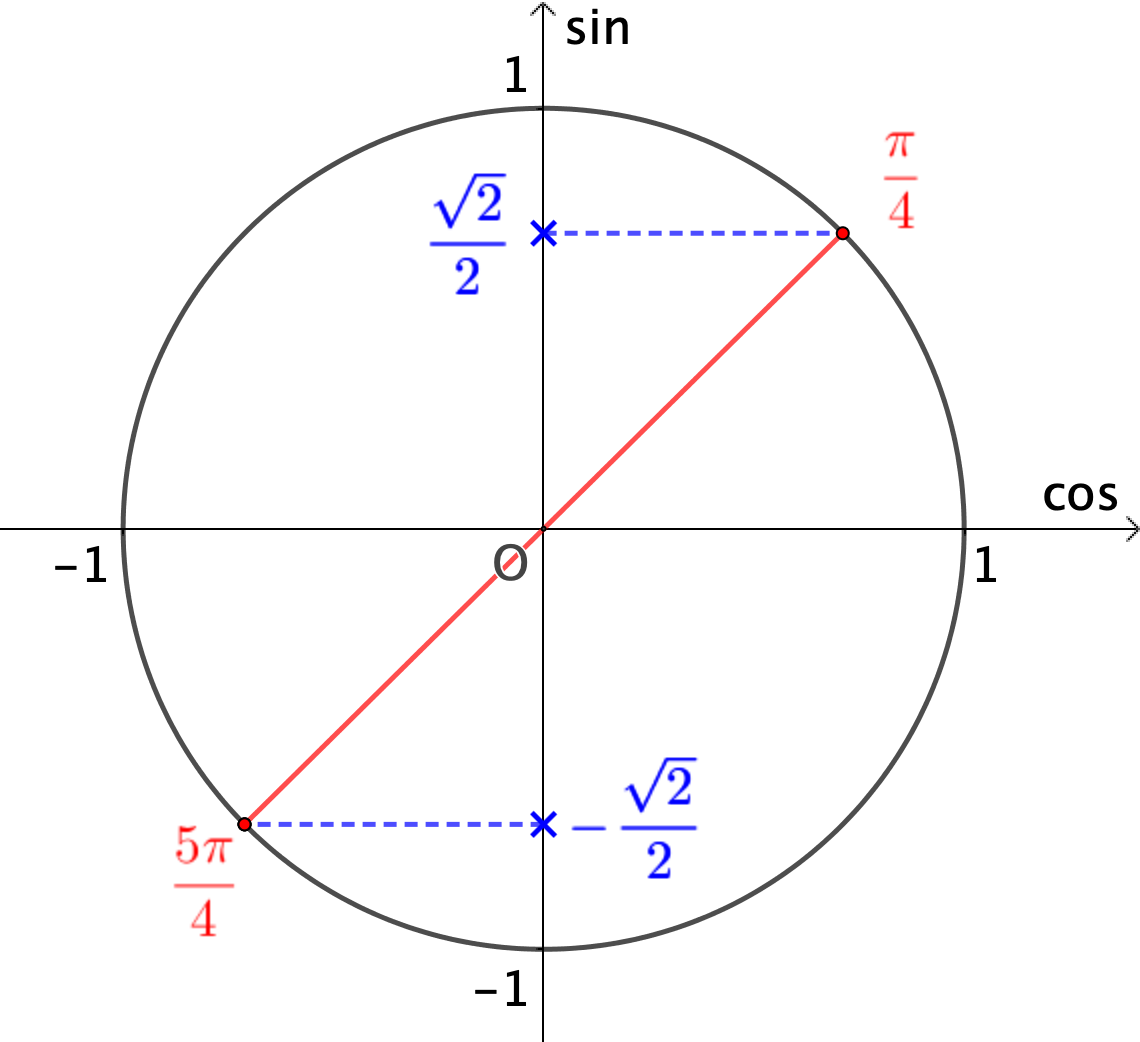 Méthode : Résoudre une équation trigonométrique Vidéo https://youtu.be/NlV2zKJtvc8 Dans chaque cas, déterminer la ou les valeurs de  tels que : a)   , avec 	b)   , avec .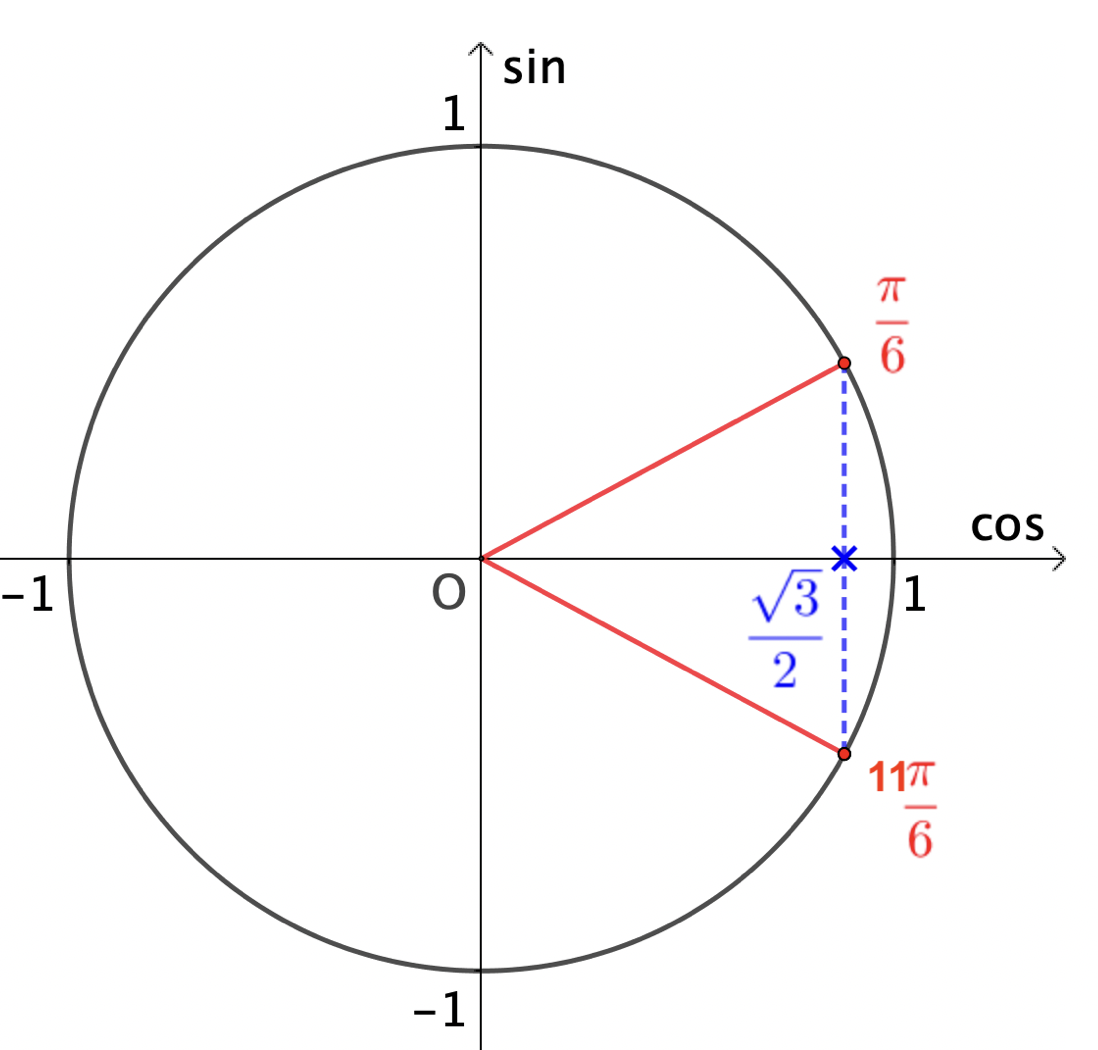 Correctiona)  et conviennent car appartiennent à l’intervalle .- On a en effet :  .- Et par symétrie par rapport à l’axe des abscisses, on a :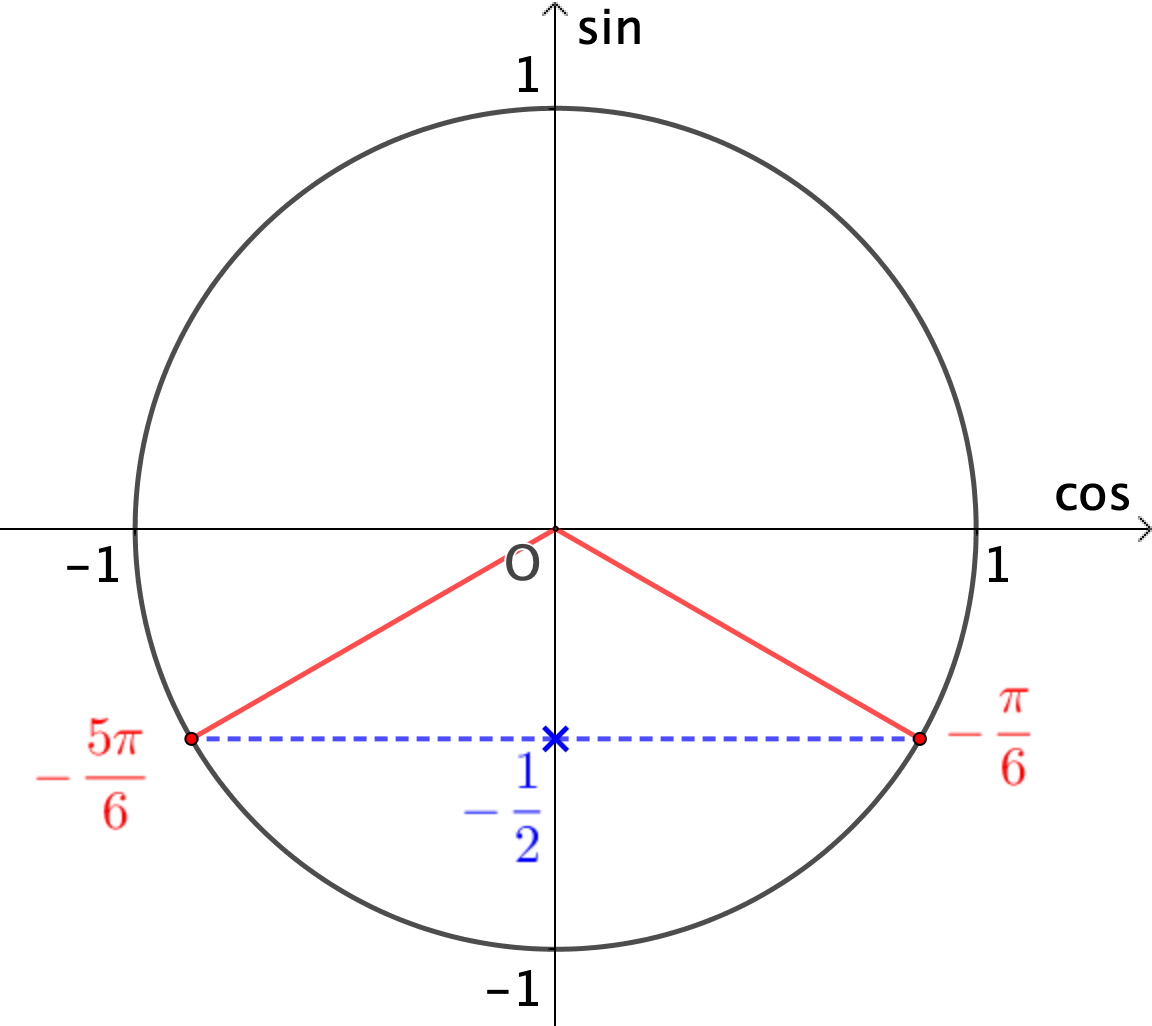 b)  et conviennent car appartiennent à l’intervalle .- On a en effet :  . Donc, par symétrie par rapport à l’axe des abscisses :  .- Et par symétrie par rapport à l’axe des ordonnées : .Partie 2 : Fonctions cosinus et sinusDéfinitions et représentations graphiquesDéfinitions :La fonction cosinus est la fonction définie sur  qui, à tout réel , associe .La fonction sinus, est la fonction définie sur  qui, à tout réel , associe .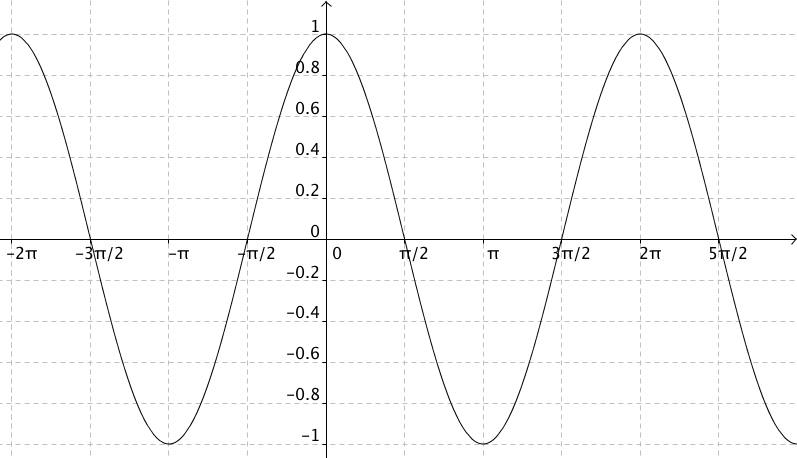 Fonction cosinus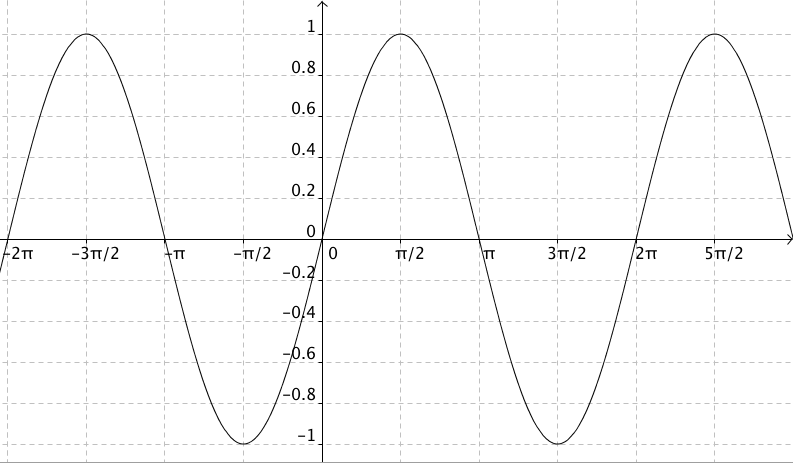 Fonction sinus	2) PériodicitéPropriétés :  1)  où  entier relatif.                       2)  où  entier relatif.Démonstration : Aux points de la droite orientée d'abscisses  et  ont fait correspondre le même point du cercle trigonométrique.Remarque :On dit que les fonctions cosinus et sinus sont périodiques de période .Cela signifie qu’on retrouve le même morceau de courbe sur chaque intervalle de longueur 2.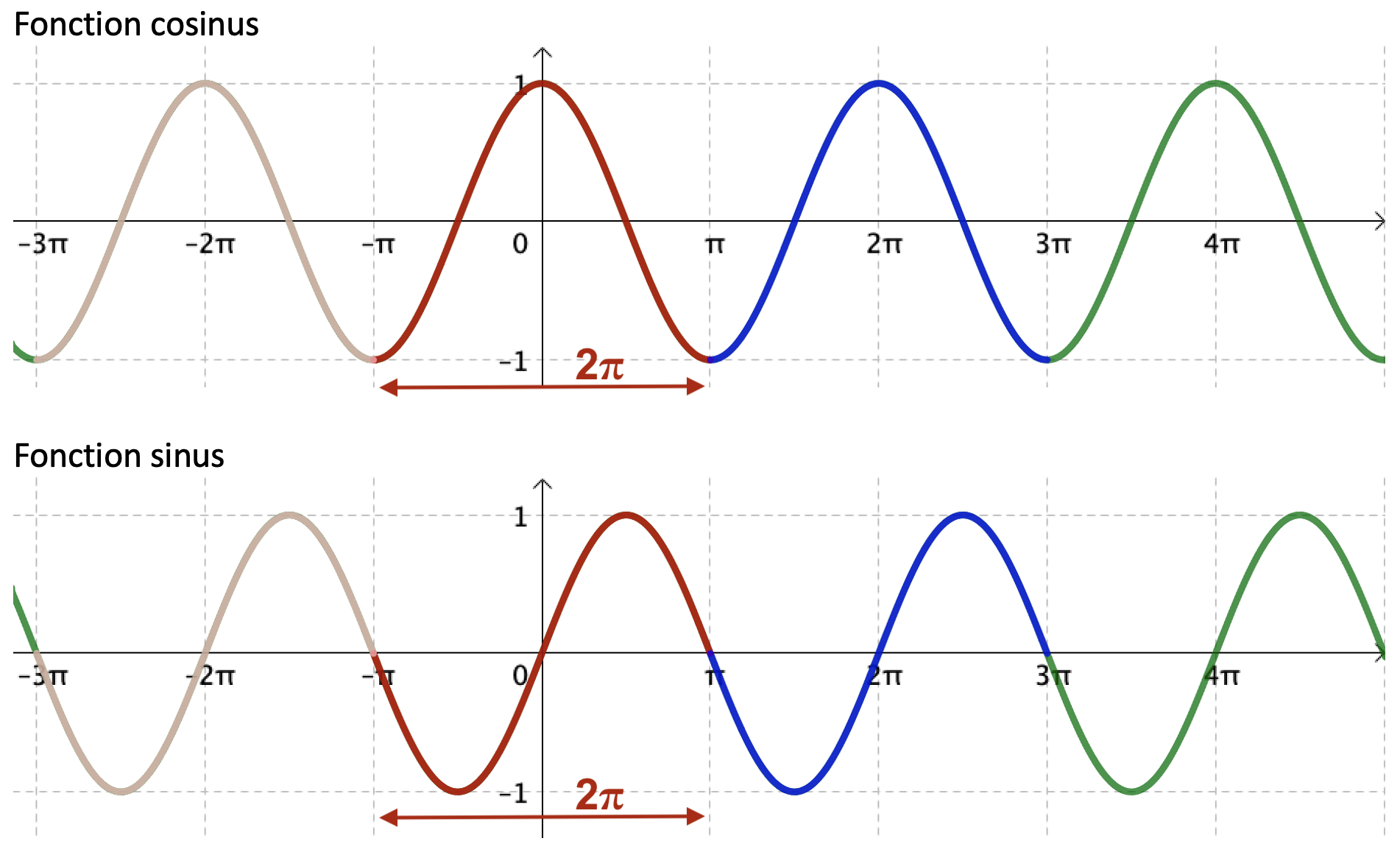 3) ParitéDéfinitions : - Une fonction dont la courbe est symétrique par rapport à l’axe des ordonnées est une fonction paire.- Une fonction dont la courbe est symétrique par rapport à l’origine du repère est une fonction impaire.Remarques :- Pour une fonction paire, on a : .- Pour une fonction impaire, on a : .Ce sont ces résultats qu’il faudra vérifier pour prouver qu’une fonction est paire ou impaire.Propriétés : - La fonction cosinus est paire et on a : - La fonction sinus est impaire et on a : Démonstration : 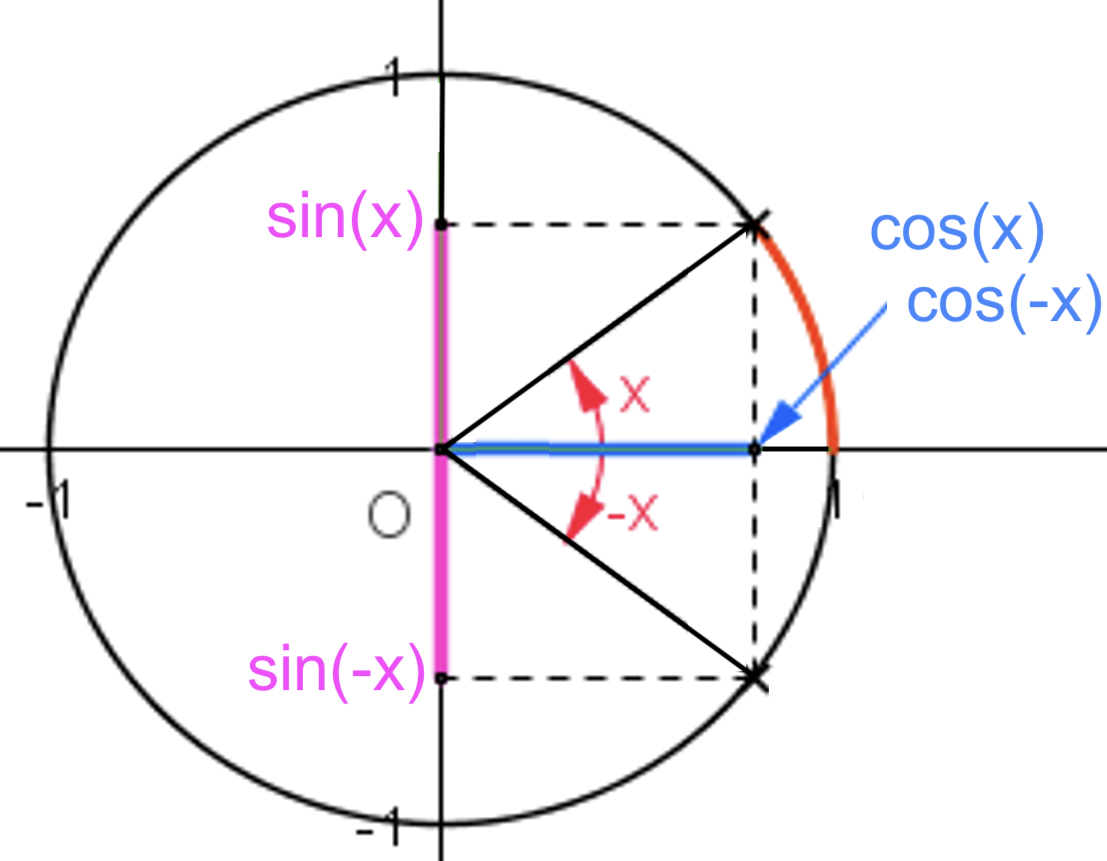 Les angles de mesures  et  sont symétriques par rapport à l’axe des abscisses donc :   et   .Remarques : - La courbe de la fonction cosinus est symétrique par rapport à l'axe des ordonnées.- La courbe de la fonction sinus est symétrique par rapport à l'origine.Méthode : Reconnaître graphiquement la parité et la périodicité d’une fonction Vidéo https://youtu.be/RV3Bi06nQOs Déterminer graphiquement la parité et la périodicité des fonctions ,  et  représentées ci-dessous :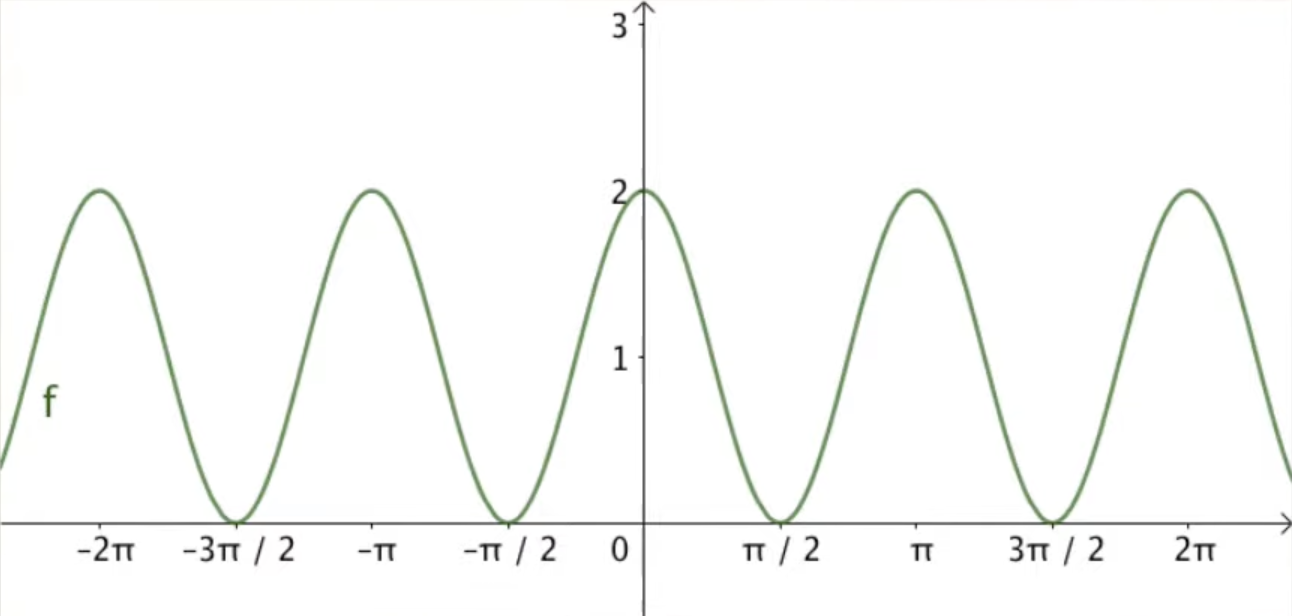 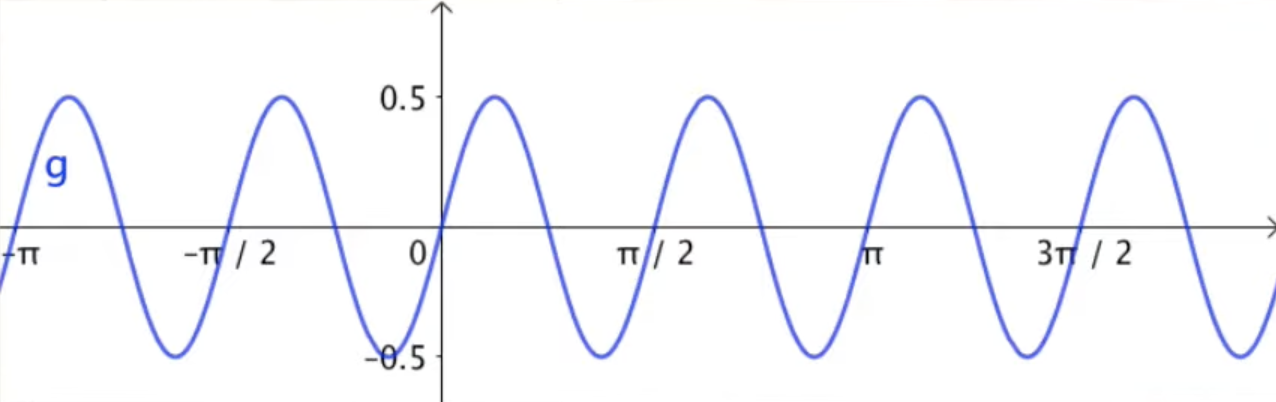 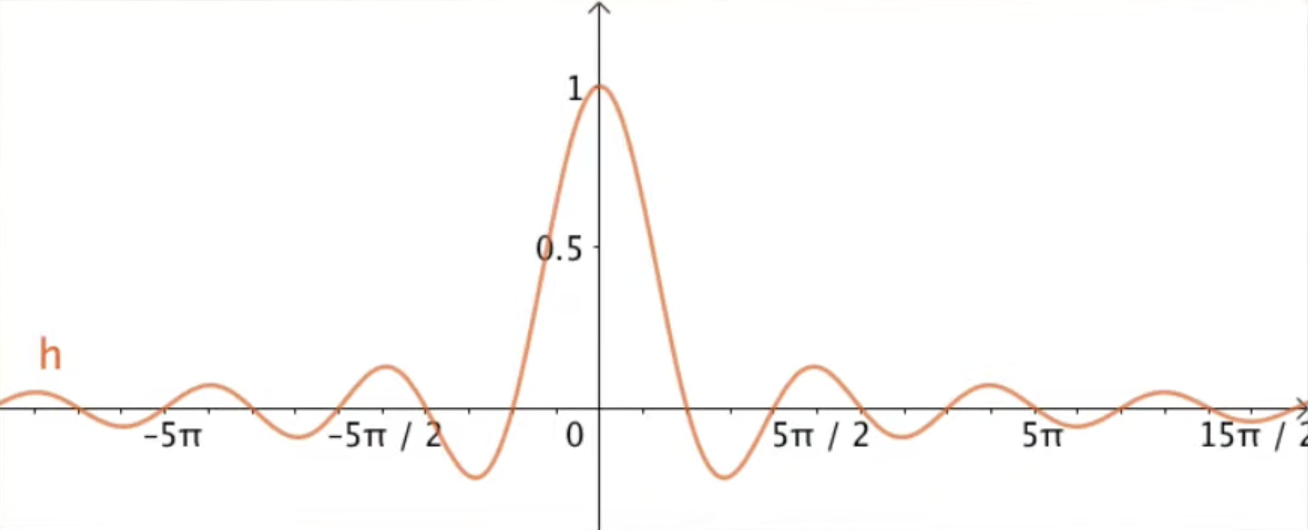 Correction● FONCTION  :- La fonction  est paire car sa courbe est symétrique par rapport à l’axe des ordonnées.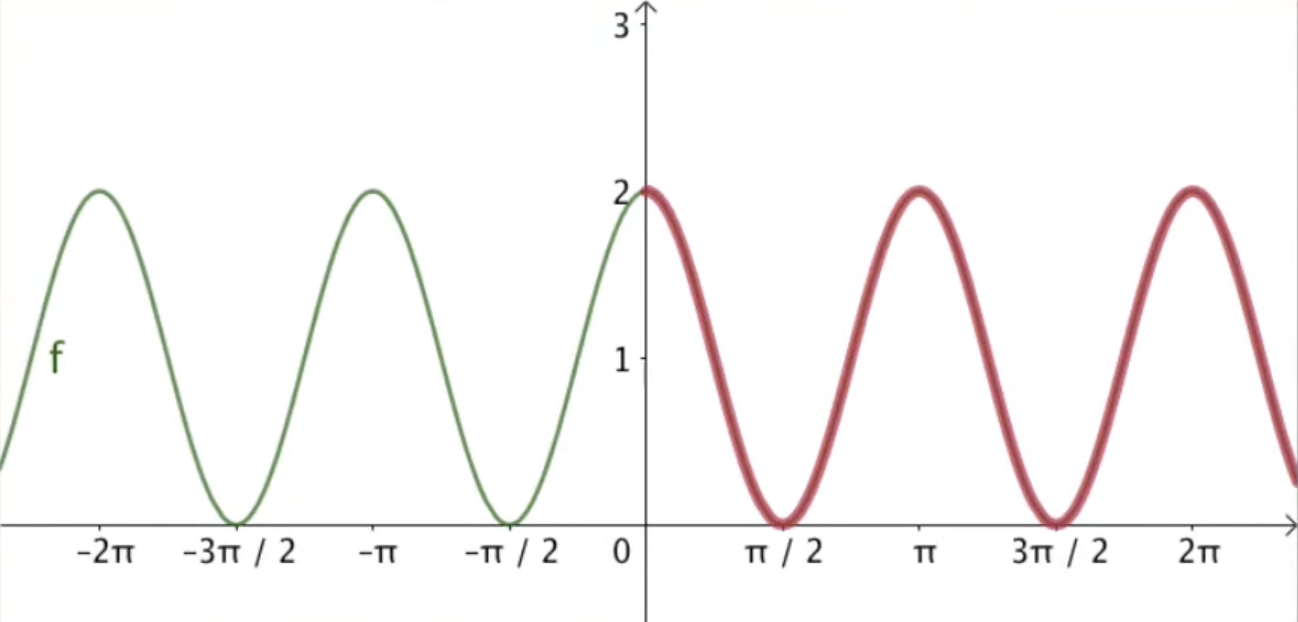 - La fonction  est périodique de période  car on retrouve le même morceau de courbe sur chaque intervalle de longueur .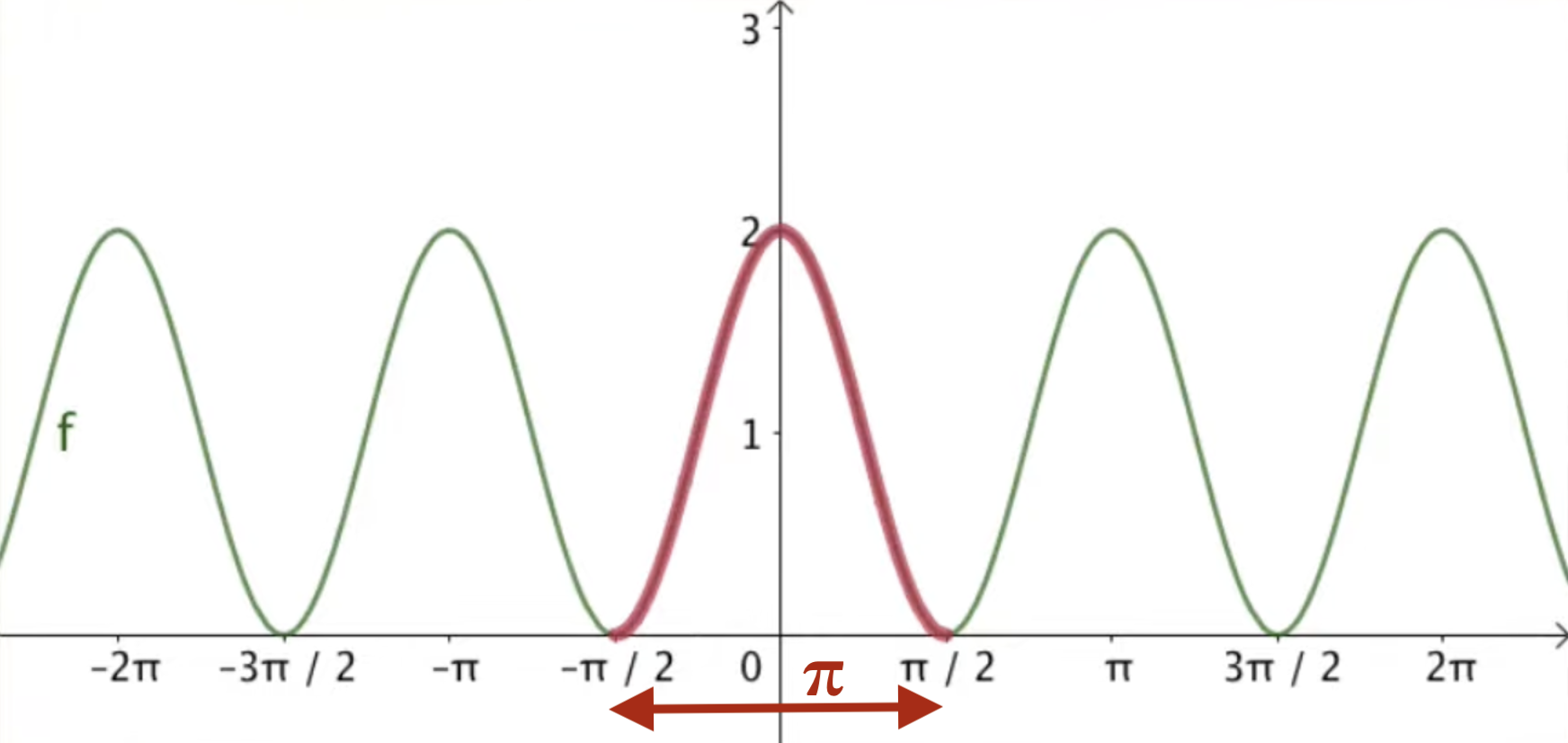 ● FONCTION  :- La fonction  est impaire car sa courbe est symétrique par rapport à l’origine.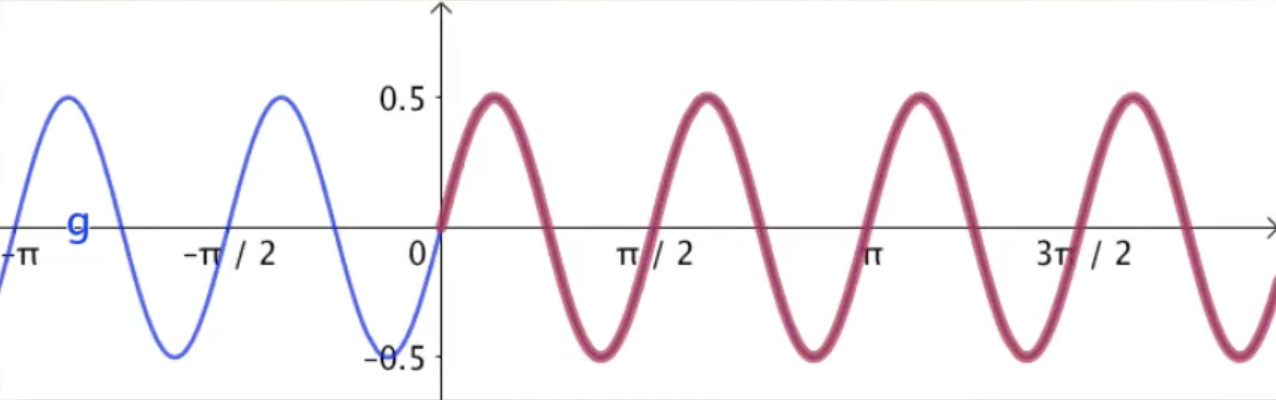 - La fonction  est périodique de période  car on retrouve le même morceau de courbe sur chaque intervalle de longueur .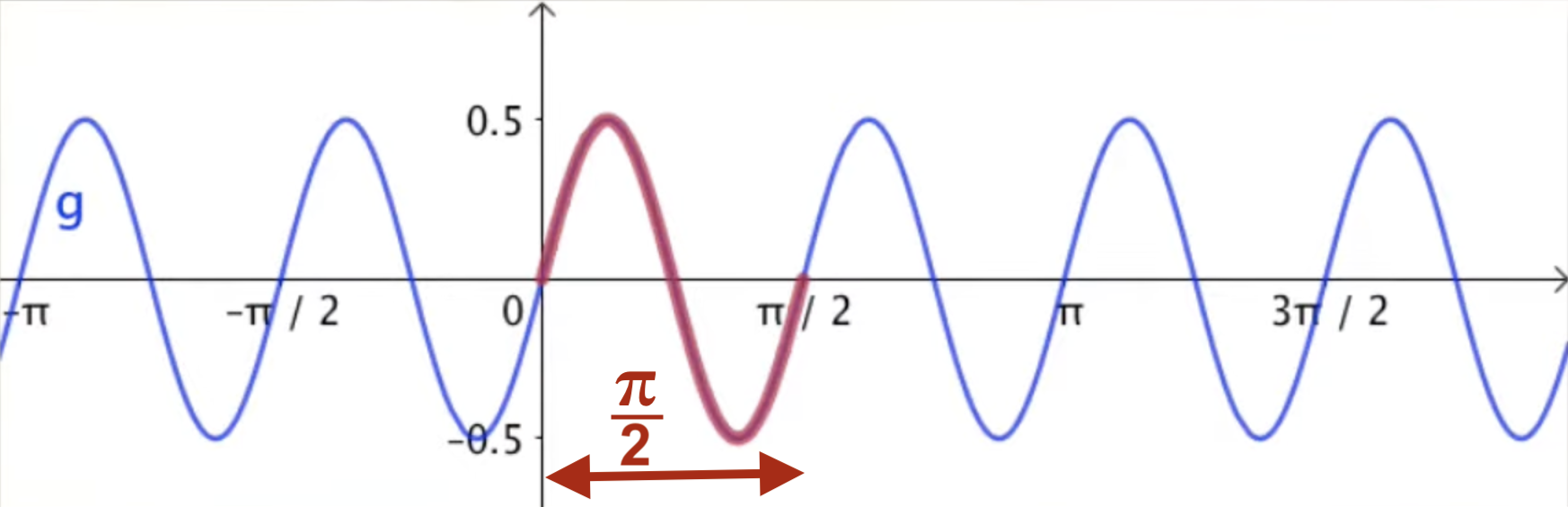 ● FONCTION  :- La fonction  est paire car sa courbe est symétrique par rapport à l’axe des ordonnées.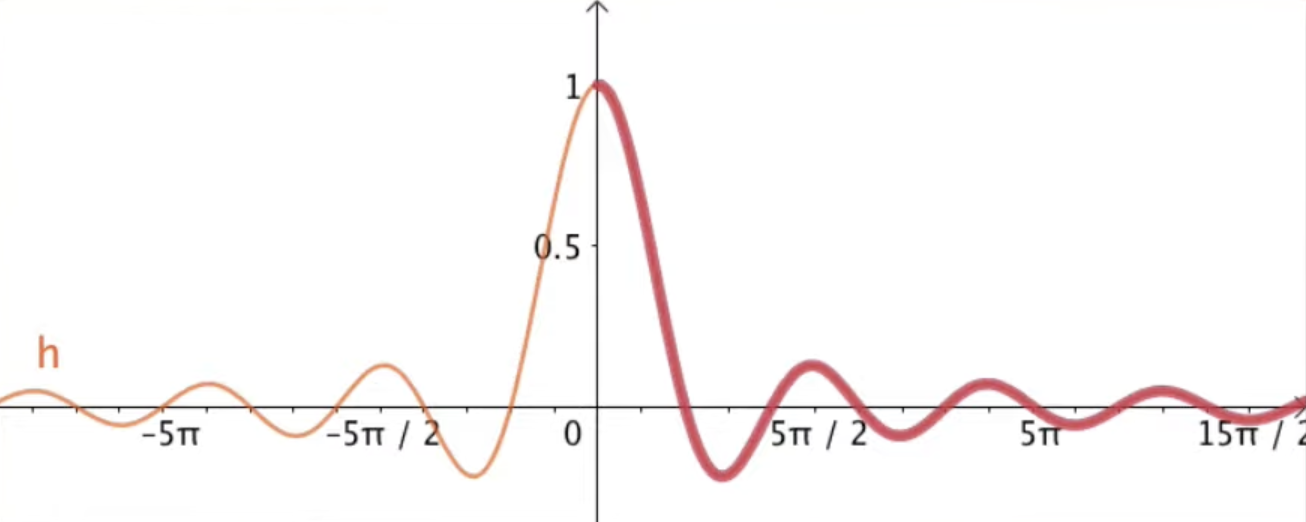 - La fonction  n’est pas périodique, on ne retrouve pas le même morceau de courbe sur différents intervalles.Méthode : Étudier la parité d'une fonction trigonométrique Vidéo https://youtu.be/hrbgxnCZW_I Démontrer que la fonction  définie sur  par   est impaire.CorrectionOn a :.La fonction  est donc impaire.Sa représentation graphique est symétrique par rapport à l'origine du repère.Méthode : Compléter un graphique par parité et périodicité Vidéo https://youtu.be/KbCpqXSvR8M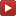 Soit  une fonction impaire et périodique de période . Compléter sa représentation graphique sur l'intervalle .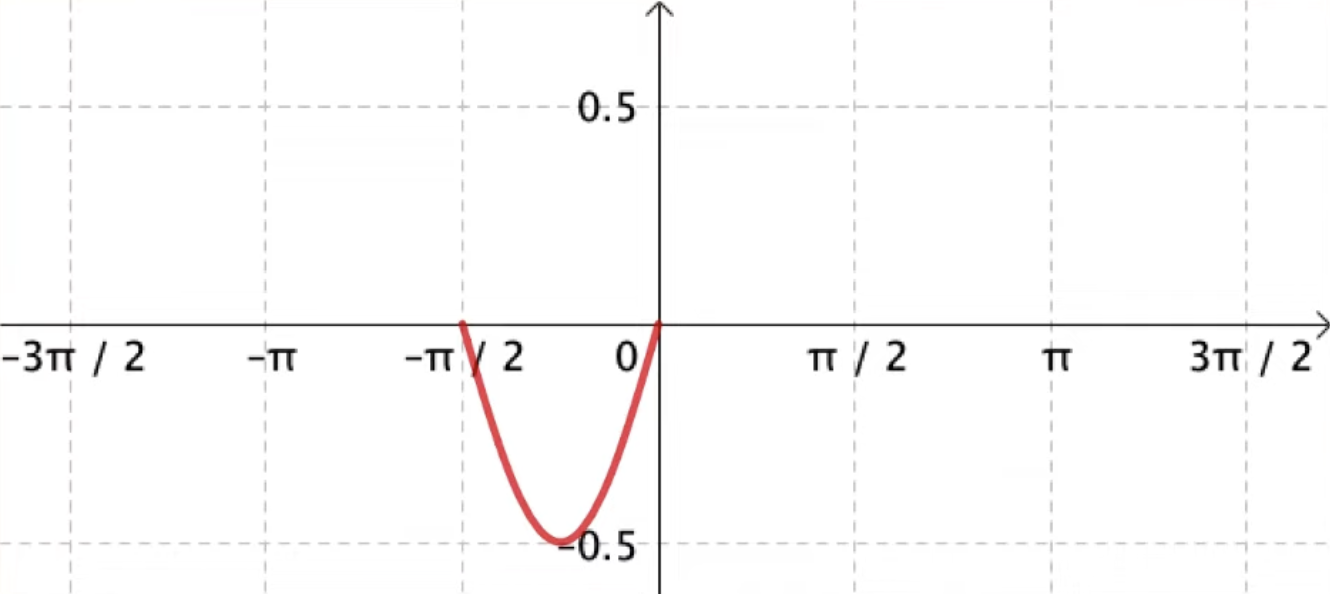 Correction1ère étape : La fonction est impaire. Sa courbe représentative est symétrique par rapport à l’origine du repère.On complète donc par symétrie centrale.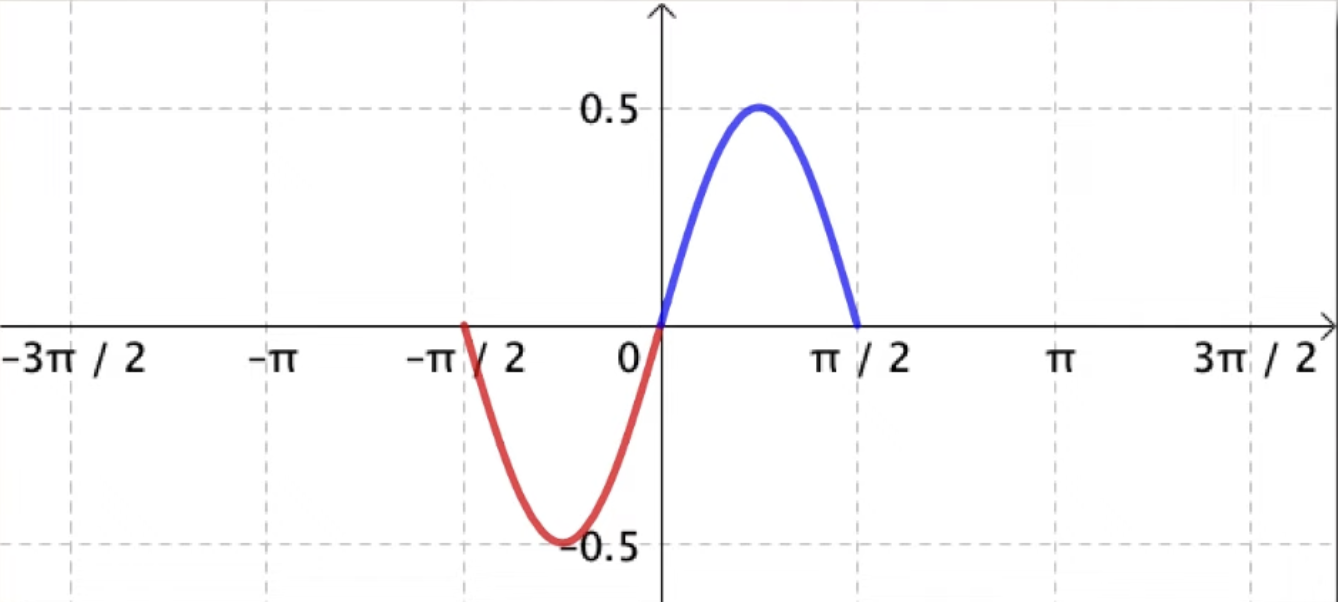 2e étape : La fonction est périodique de période On retrouve le même morceau de courbe sur chaque intervalle de longueur .Le morceau déjà tracé a pour longueur , on le reproduit à gauche et à droite.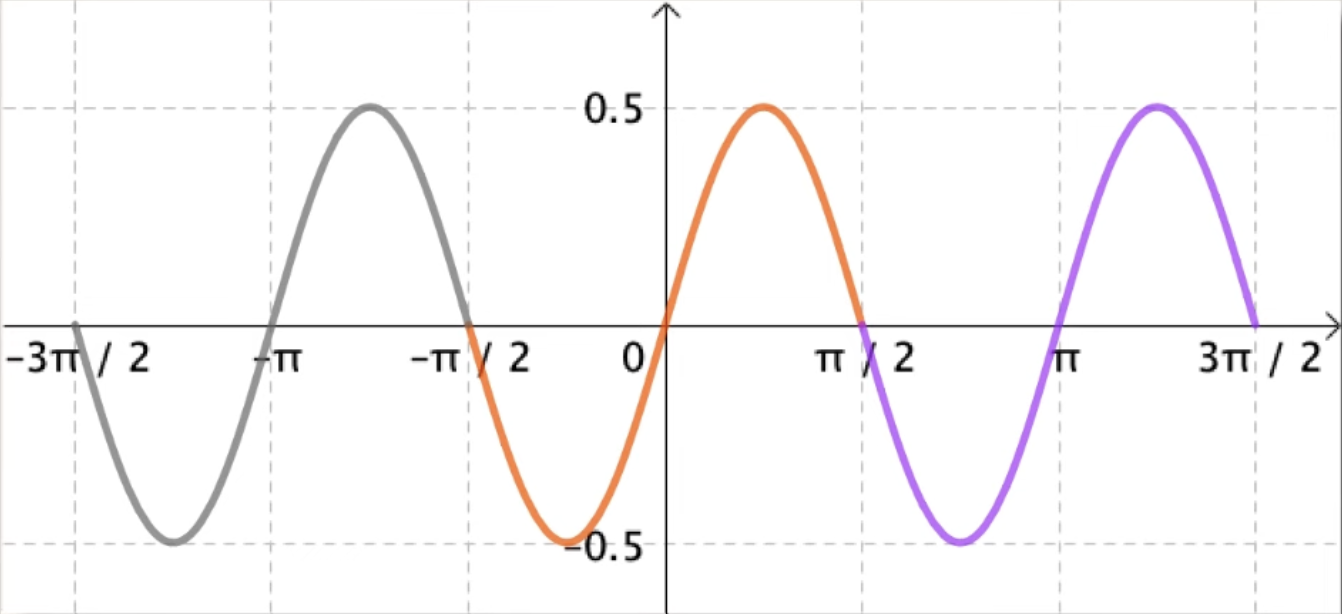 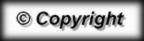 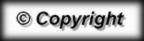 x010-1010